В соответствии с Законом Красноярского края от 19.12.2019 № 8-3532                        «О перераспределении между органами местного самоуправления некоторых муниципальных образований края и органами государственной власти края отдельных полномочий в сфере рекламы», подпунктом 3 пункта 3.1, пунктом 3.63 Положения о министерстве строительства и жилищно-коммунального хозяйства Красноярского края, утвержденного постановлением Правительства Красноярского края от 21.08.2008 № 51-п, на основании заключений  службы 
по контролю в области градостроительной деятельности Красноярского края 
о согласовании внесения изменения в схему размещения рекламных конструкций на территории города Красноярска от 26.01.2024  
№ 82-98/04-98, от 30.01.2024 № 82-98/04-114, № 82-98/04-118, внести в приказ министерства строительства Красноярского края от 10.08.2022 № 504-о следующие изменения:в схеме размещения рекламных конструкций: дополнить строками следующего содержания:«»;в приложение № 2:часть 2 дополнить картой размещения рекламных конструкций
на территории города Красноярска согласно приложению № 1 к приказу;часть 3 дополнить картой размещения рекламных конструкций
на территории города Красноярска согласно приложению № 2 к приказу;часть 4 дополнить картой размещения рекламных конструкций
на территории города Красноярска согласно приложению № 3 к приказу;часть 5 дополнить картой размещения рекламных конструкций
на территории города Красноярска согласно приложению № 4 к у приказу.2. Опубликовать приказ на «Официальном интернет-портале правовой информации Красноярского края» (www.zakon.krskstate.ru).Исполняющий обязанностиминистра строительстваКрасноярского края                                                                               М.С. РабушкоПриложение № 1к приказу министерствастроительства Красноярского краяот 06.02.2024 № 66-о 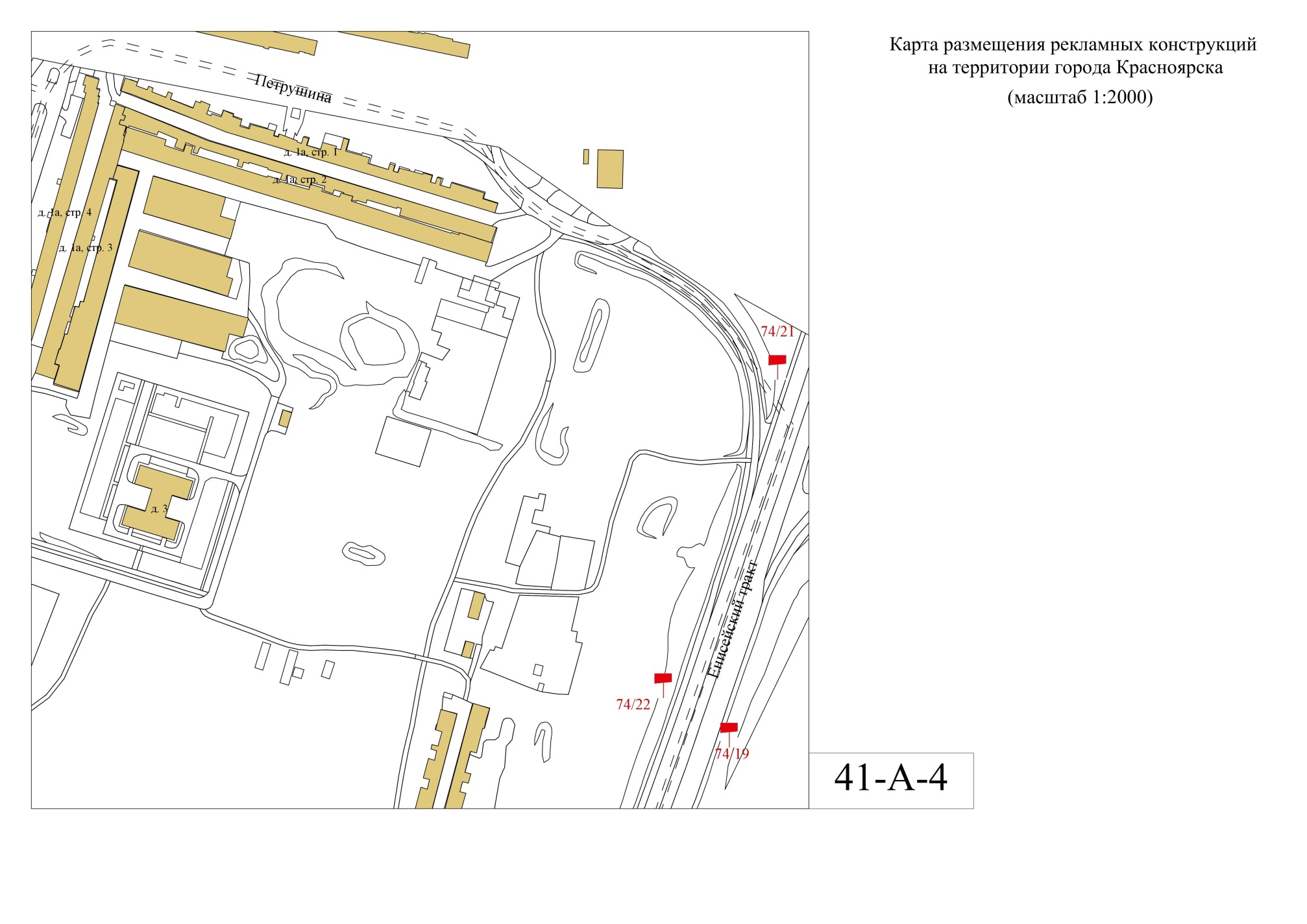 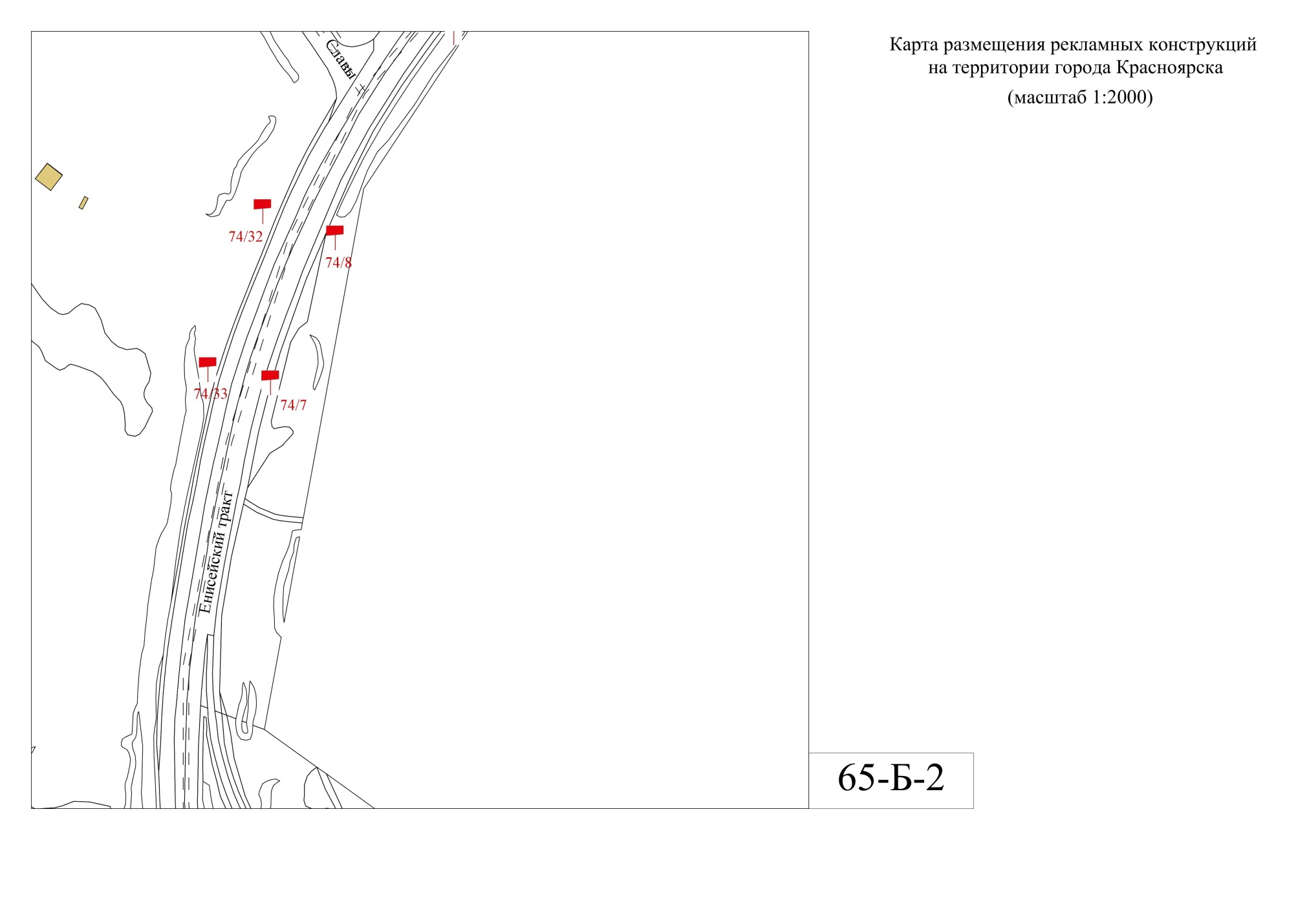 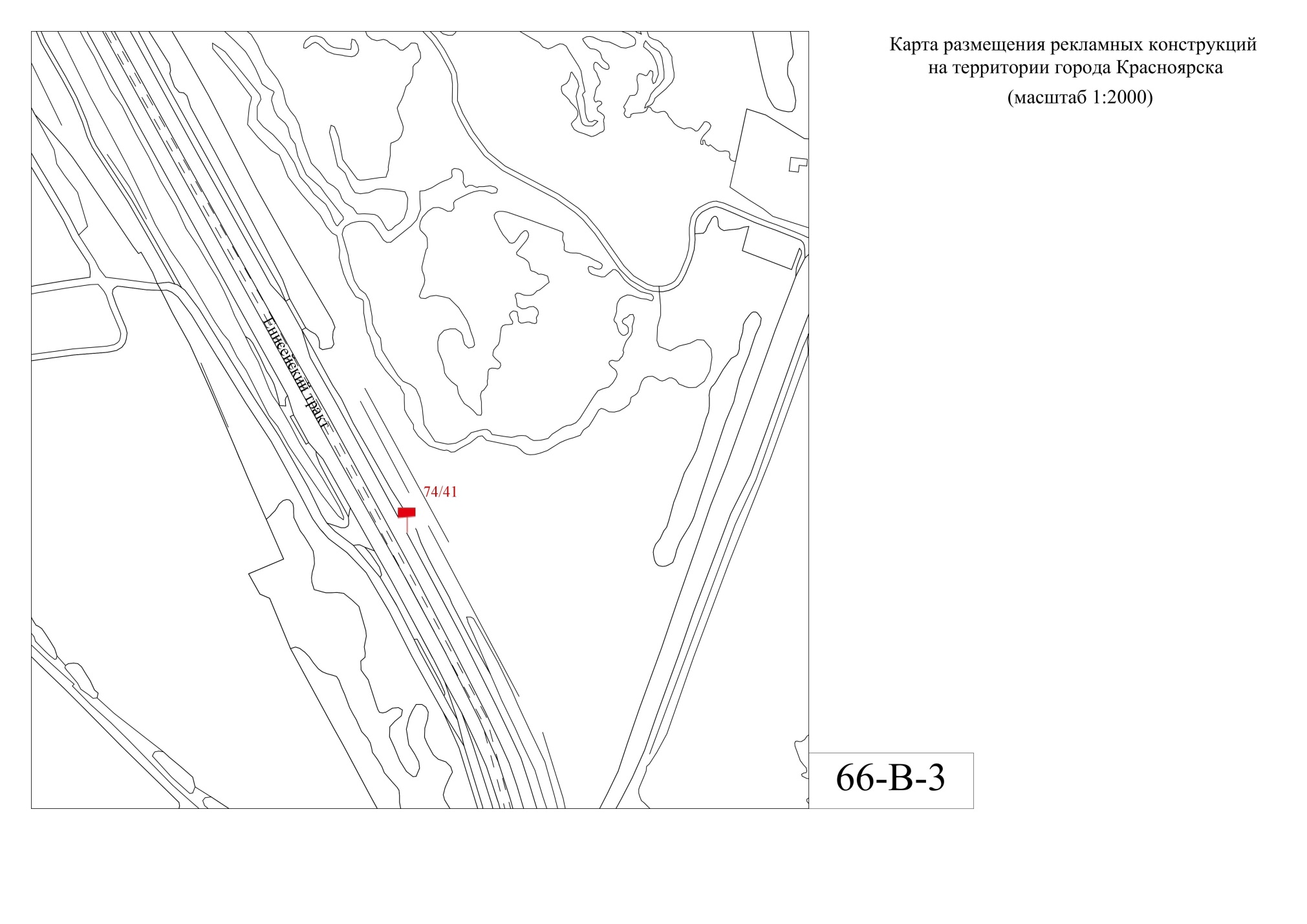 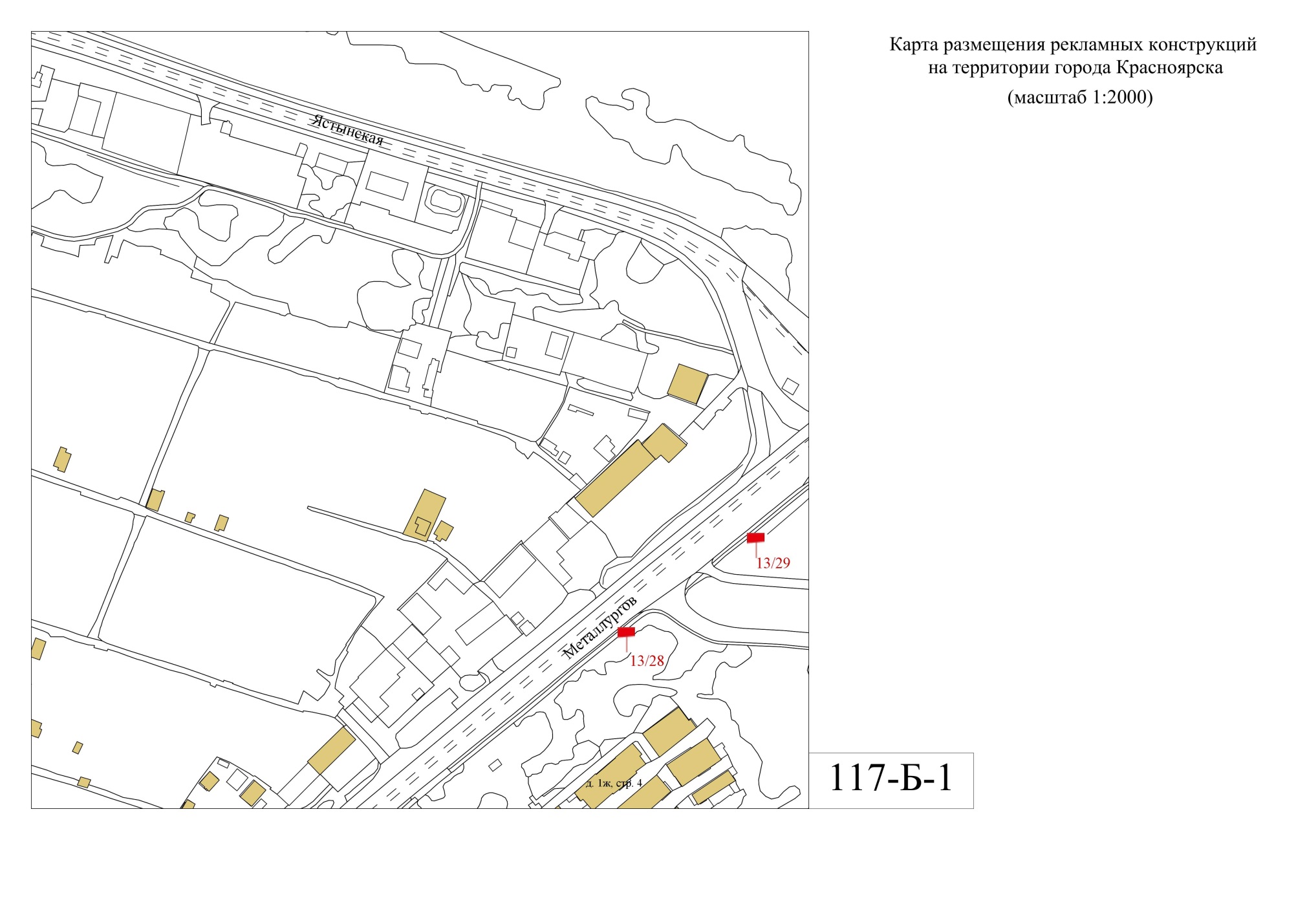 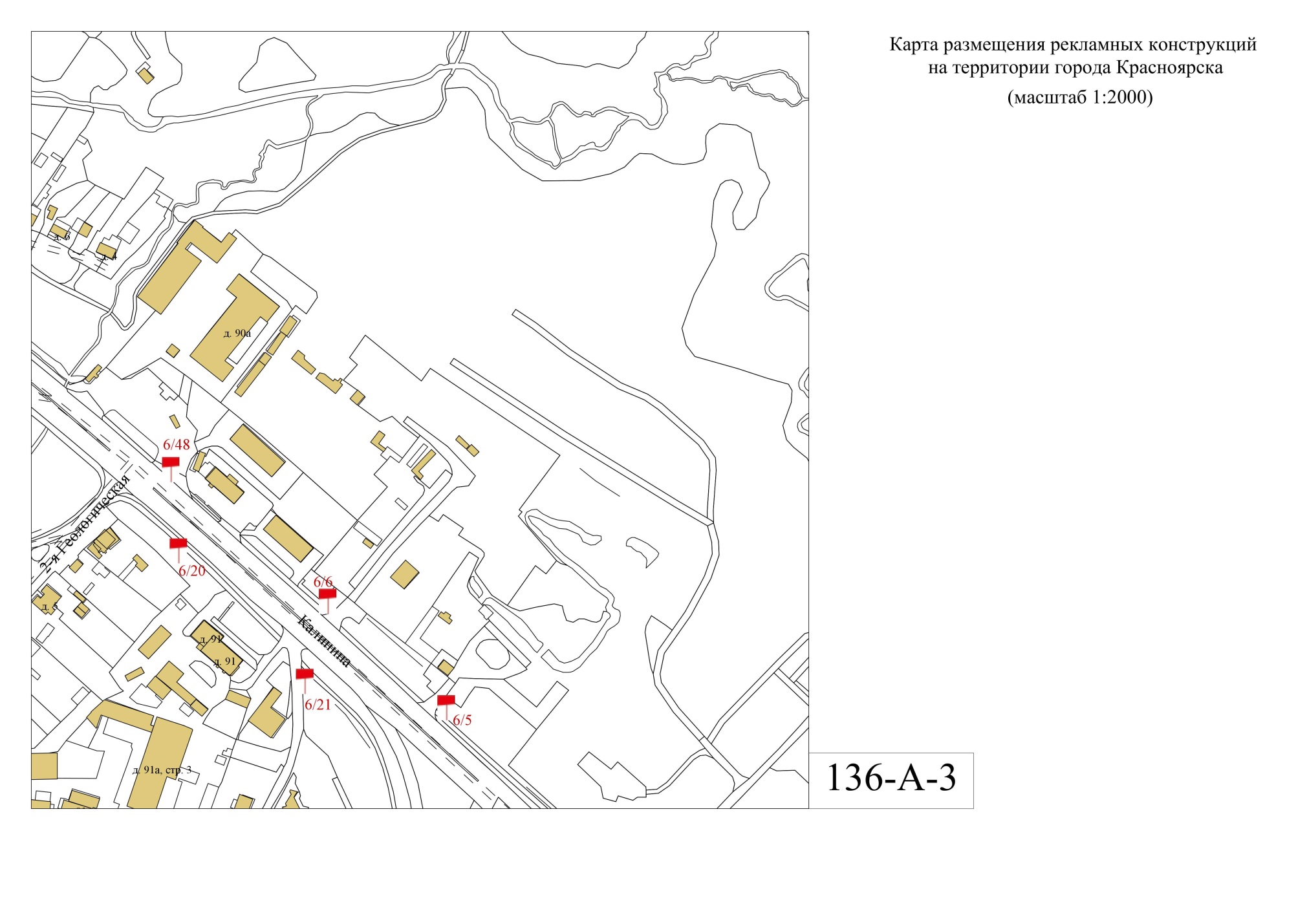 Приложение № 2к приказу министерствастроительства Красноярского краяот 06.02.2024 № 66-о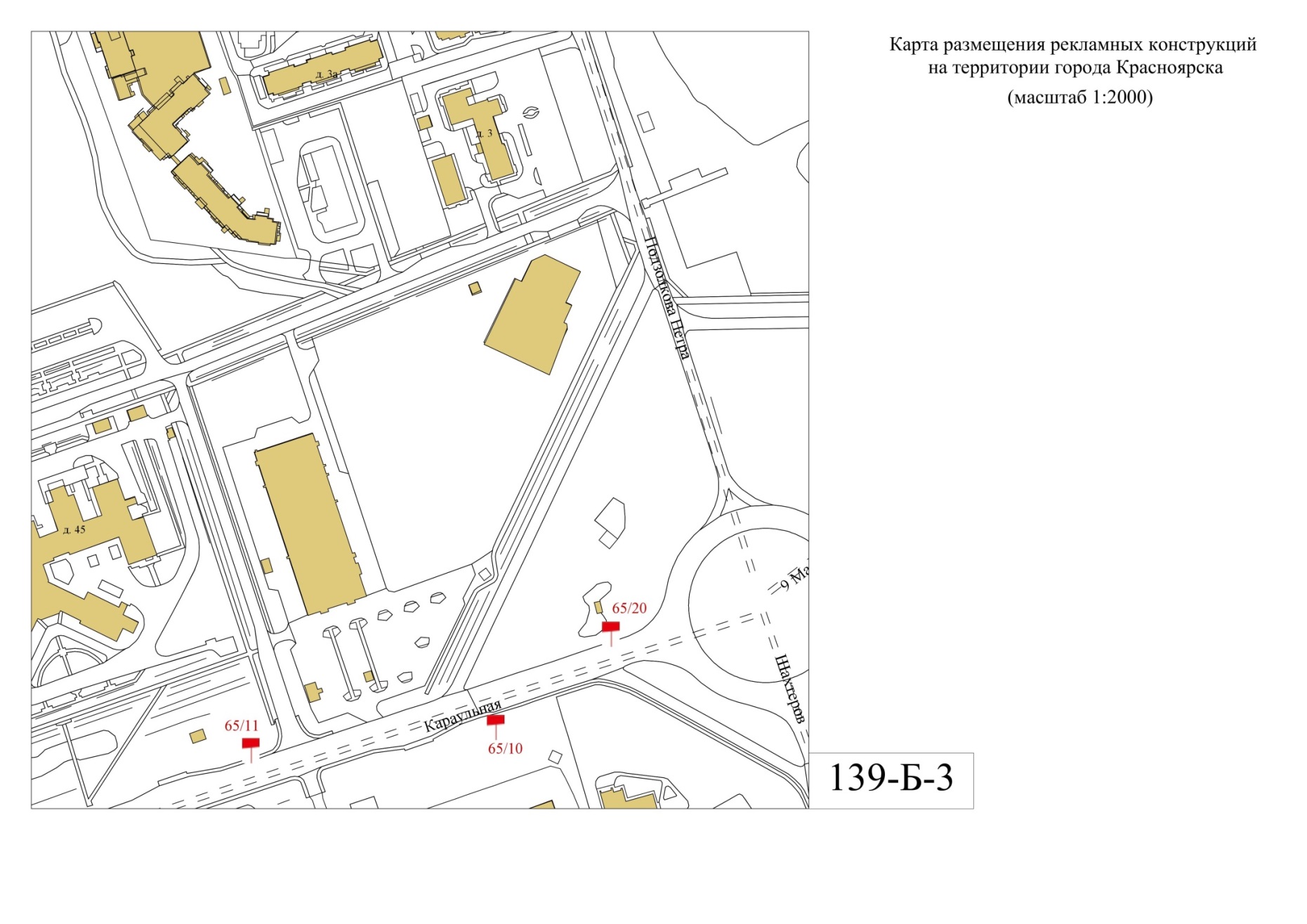 Приложение № 3к приказу министерствастроительства Красноярского краяот 06.02.2024 № 66-о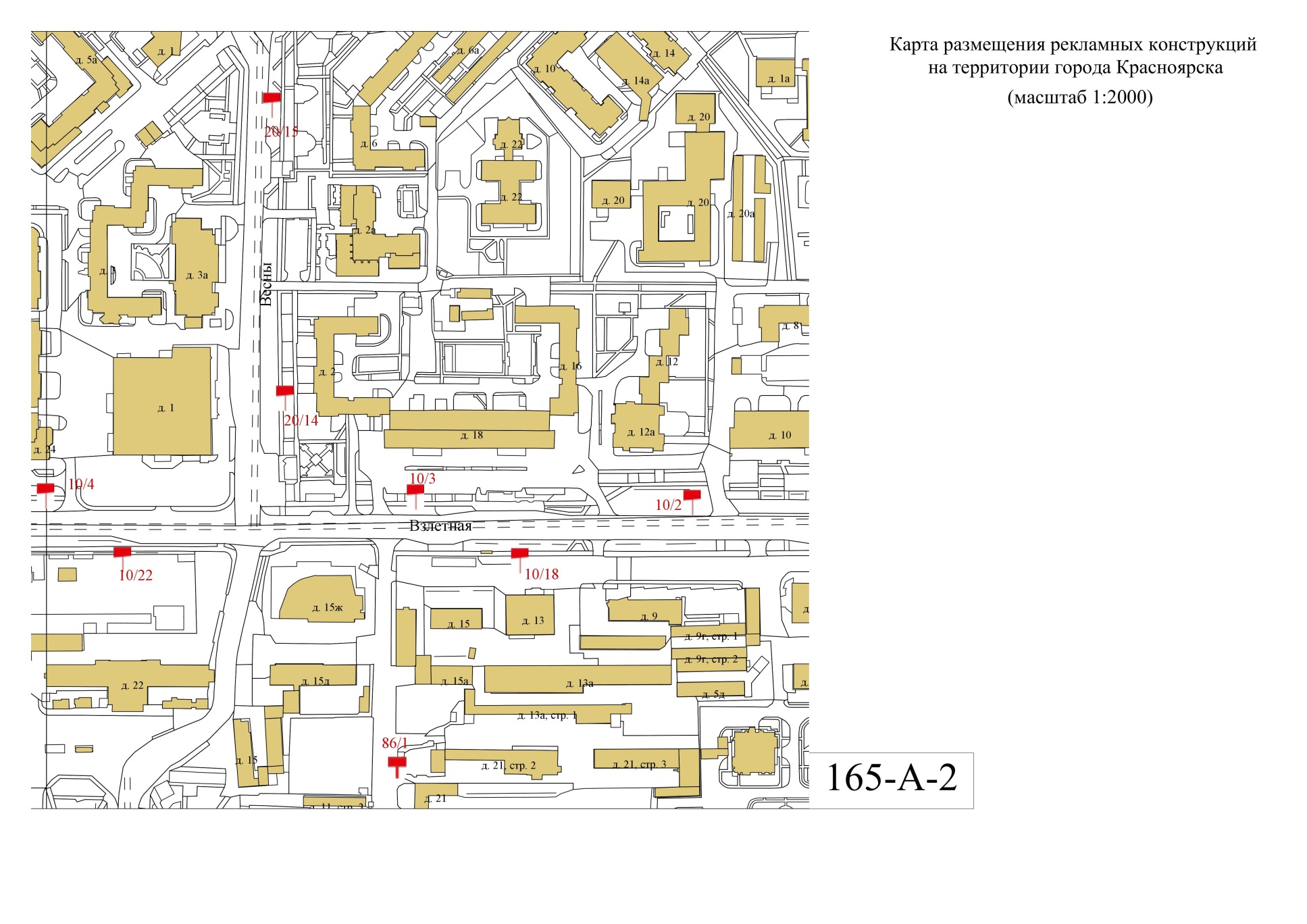 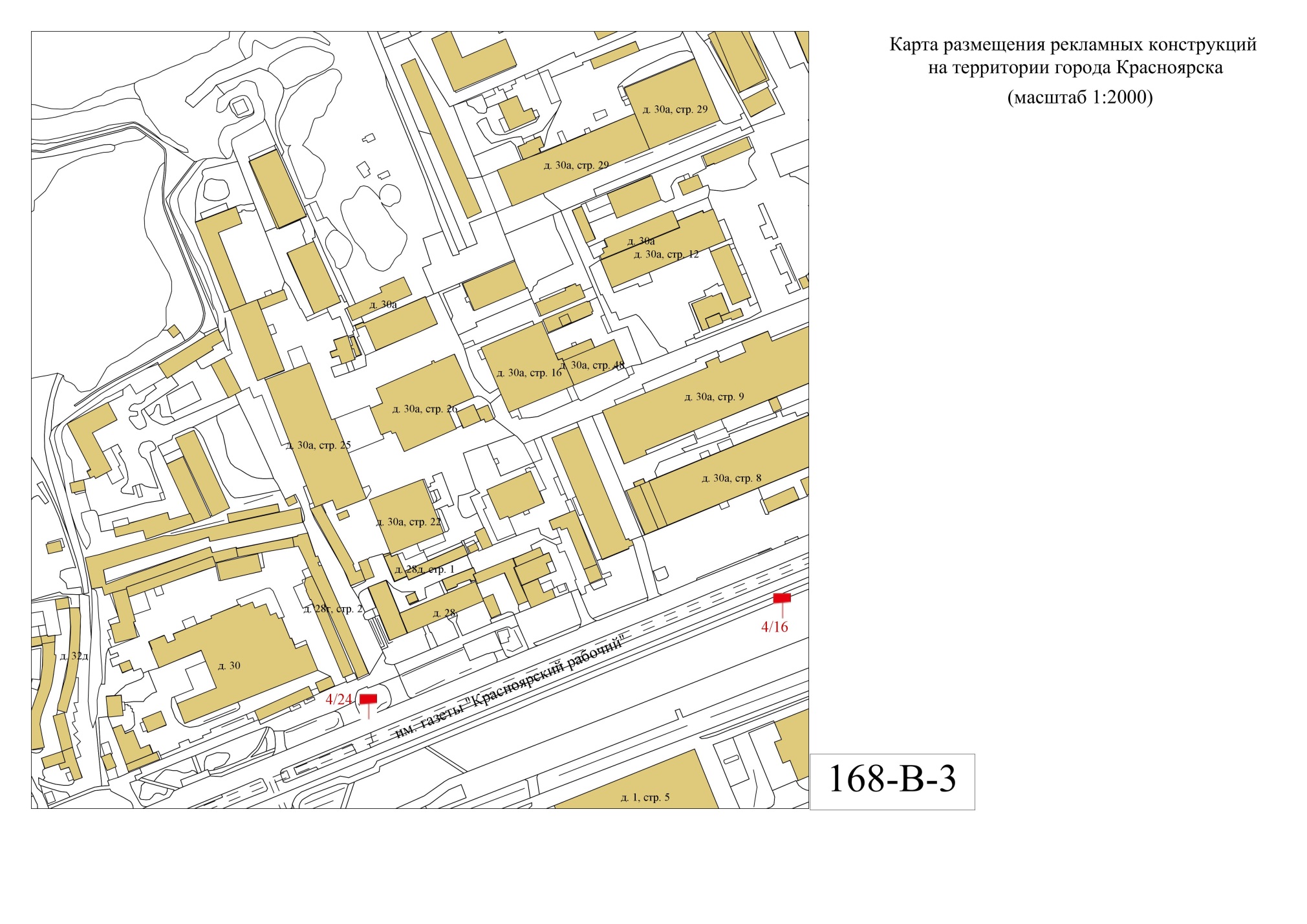 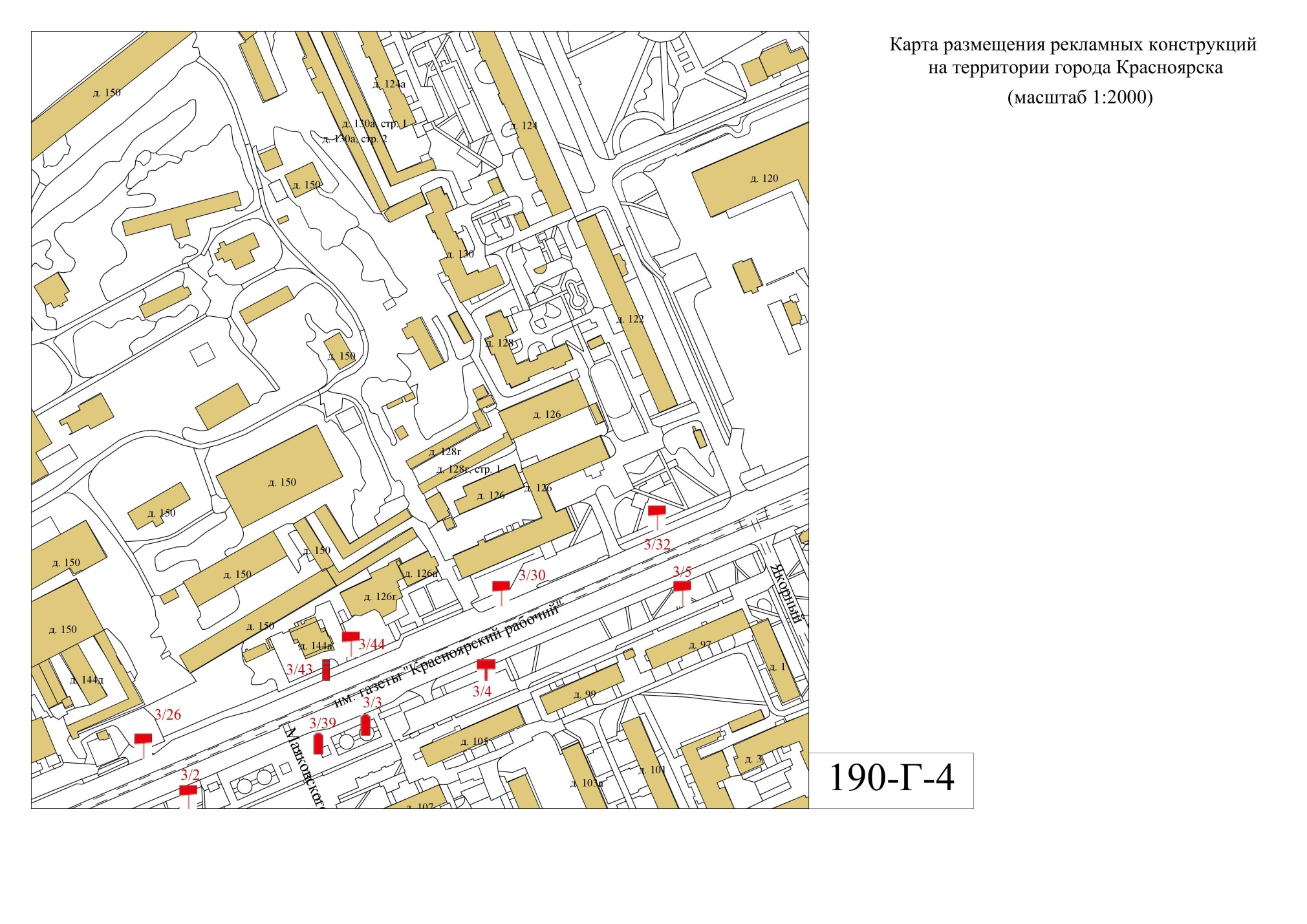 Приложение № 4к приказу министерствастроительства Красноярского краяот 06.02.2024 № 66-о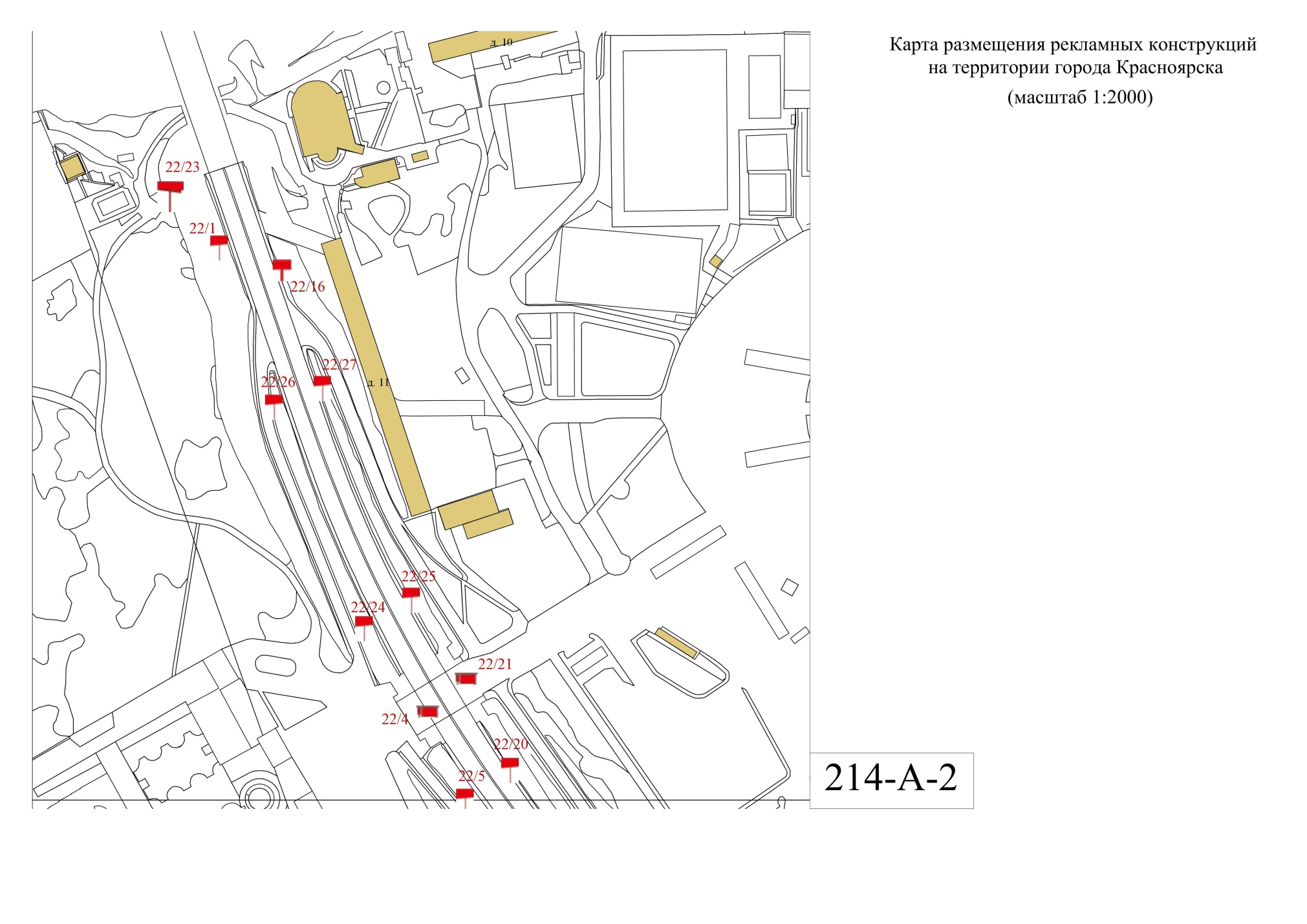 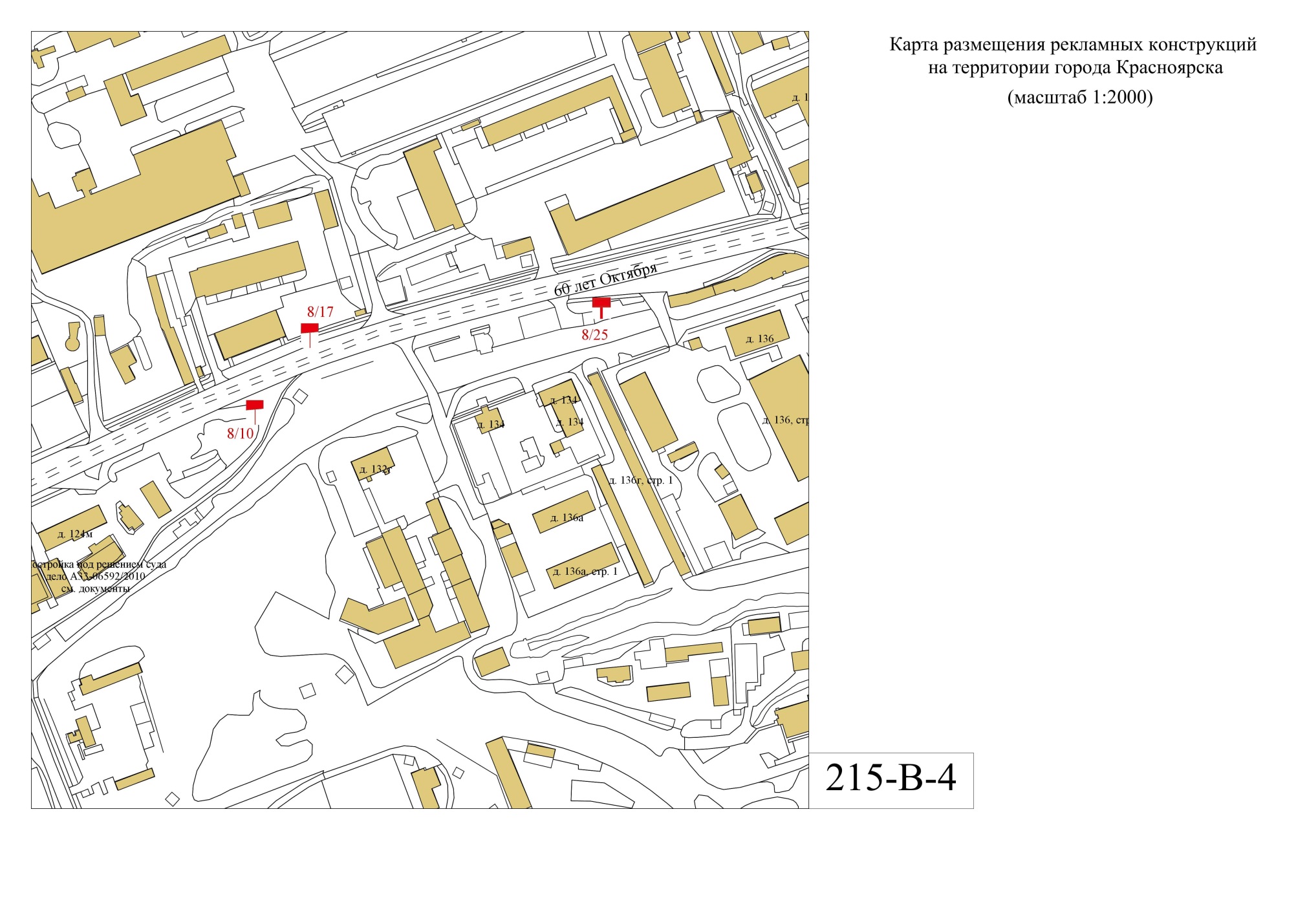 МИНИСТЕРСТВО   строительства и жилищно-коммунального хозяйства Красноярского края приказМИНИСТЕРСТВО   строительства и жилищно-коммунального хозяйства Красноярского края приказМИНИСТЕРСТВО   строительства и жилищно-коммунального хозяйства Красноярского края приказМИНИСТЕРСТВО   строительства и жилищно-коммунального хозяйства Красноярского края приказ06.02.2024№66-ог. Красноярскг. Красноярскг. Красноярскг. Красноярск3/2Кировскийобщественно-деловаяпр. им. газ. «Красноярский рабочий», 111щит (билборд) 6,0 м x 3,0 м, либо призматрон  6,0 м x 3,2 м, либо светодиодный (электронный) экран  6,0 м х 3,0 м190-Г-44/24Ленинскийобщественно-деловаяпр. им. газ. «Красноярский рабочий», 30щит (билборд) 6,0 м x 3,0 м, либо призматрон  6,0 м x 3,2 м, либо светодиодный (электронный) экран  6,0 м х 3,0 м168-В-36/21Октябрьскийобщественно-деловаяул. Калинина, 91, стр. 1щит (билборд) 6,0 м x 3,0 м, либо призматрон  6,0 м x 3,2 м, либо светодиодный (электронный) экран  6,0 м х 3,0 м136-А-38/10Свердловскийпроизводственнаяул. 60 лет Октября, 132щит (билборд) 6,0 м x 3,0 м, либо призматрон  6,0 м x 3,2 м, либо светодиодный (электронный) экран  6,0 м х 3,0 м215-В-413/29Советскийобщественно-деловаяпр-т Металлургов, поворот на мост «777»щит (билборд) 6,0 м x 3,0 м, либо призматрон  6,0 м x 3,2 м, либо светодиодный (электронный) экран  6,0 м х 3,0 м117- Б -122/24Центральныйобщественно-деловаяКоммунальный мост, справа при движении на правый берег, напротив Дворца спорта им. Ивана Ярыгина по адресу: Остров Отдыха, 12щит (билборд) 6,0 м x 3,0 м, либо призматрон  6,0 м x 3,2 м, либо светодиодный (электронный) экран  6,0 м х 3,0 м214-А-222/25Центральныйобщественно-деловаяКоммунальный мост, справа при движении на левый берег, напротив южного фасада здания по адресу: Остров Отдыха, 11гщит (билборд) 6,0 м x 3,0 м, либо призматрон  6,0 м x 3,2 м, либо светодиодный (электронный) экран  6,0 м х 3,0 м214-А-265/10Центральныйобщественно-деловаяул. Караульная, 86щит (билборд) 6,0 м x 3,0 м, либо призматрон  6,0 м x 3,2 м, либо светодиодный (электронный) экран  6,0 м х 3,0 м139-Б-365/11Центральныйобщественно-деловаяул. Караульная, 45щит (билборд) 6,0 м x 3,0 м, либо призматрон  6,0 м x 3,2 м, либо светодиодный (электронный) экран  6,0 м х 3,0 м139-Б-320/15Советскийжилаяул. Весны, 6, поворот на ул. Батуринащит (билборд) 6,0 м x 3,0 м  либо призматрон 6,0 м x 3,2 м165-А-274/7Советскийобщественно-деловаяЕнисейский тракт, 2-я конструкция до поворота на ул. Славы, при движении в мкр. Солнечныйщит (билборд) 6,0 м x 3,0 м, либо призматрон  6,0 м x 3,2 м, либо светодиодный (электронный) экран  6,0 м х 3,0 м65-Б-274/19Советскийобщественно-деловаяЕнисейский тракт, на противоположной стороне дороги от здания по пр-ту 60 лет образования СССР, 3гщит (билборд) 6,0 м x 3,0 м, либо призматрон  6,0 м x 3,2 м, либо светодиодный (электронный) экран   6,0 м х 3,0 м41-А-474/41Советскийобщественно-деловаяЕнисейский тракт, до остановки общественного транспорта «Бадалык» при движении из городащит (билборд) 6,0 м x 3,0 м, либо призматрон  6,0 м x 3,2 м, либо светодиодный (электронный) экран     6,0 м х 3,0 м66-В-3